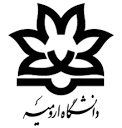 چك ليست وضعيت برگزاري كرسي ترويجي( لطفا   فقط قسمت  1   توسط ارائه دهنده تكميل گردد )مشخصات اوليه جهت برگزاري كرسی ترویجیاطلاعات زیر در ادامه توسط معاونت محترم پژوهشی دانشکده تکمیل میگردد.تكميل و تاييد  فرمها :تايیديه  دانشجو توسط  استاد راهنما و استاد مشاورطرحنامه كرسيفرم اكسل به صورت كامل  (شامل مشخصات ارائه دهنده ، مدير كرسي و ناقدين)تاییدیه گروه مربوطهتاییدیه شورای پژوهشی دانشکده مربوطه  تاريخ،   زمان  و نحوه برگزاري كرسي  :................دريافت  مدارك  ،  فايل صوتي   و   مقاله :............................عنوان  کرسی:عنوان  کرسی:نام ارائه كننده  كرسي  :شماره همراه :رشته تحصیلی:دانشجوی دکترا   /  هیات علمی ناقد پیشنهادی   1:ناقد 2 :	مدير كرسي  :زمان برگزاري  :